                Сценарий праздника «Выпуск  в  школу»Входят ведущие  ( взрослые):Вот от чего-то зал притих,В глазах восторг и грусть немного.Пусть зал сейчас запомнит их:Кокетливых и озорных,Немного дерзких и упрямых,По-детски шаловливых самых,Неповторимых, дорогих,И всех, по-своему любимых,И одинаково родных! Встречайте их!Выпускники детского сада №34  2013 года!Под песню «Чему учат в школе» дети торжественно входят в зал парами и встают у центральной стены.Ведущий: Сегодня волненье сдержать невозможно,                    Зал сегодня не вмещает                    Всех собравшихся гостей!                    Мы сегодня провожаем                    Дорогих своих детей!Музыкальная композиция «Куда уходит детство», после танца дети встают полукругом и читают стихи:В детский сад мы с радостью ходили,    Было там уютно и светло,    Воспитатели, как мамы, нас любили,    И дарили ласку и тепло.Каждый день мы что-то узнавали,Нравилось нам рисовать, считать.Первые слова с трудом писалиБуквами печатными в тетрадь.Сколько дней сюда мы приходили,И, хотя не слушались подчас,Всей душой мы Вас любили,Ну и Вы, не забывайте нас!Не печальтесь, нам ведь тоже грустно,Только слезы нынче не нужны.Завтра в садик, снова в вашу группу,К вам придут другие малыши!  Исполняется песня «Мы немножко грустим»Лето красное промчится,Зазвенит звонок веселый.С ярким, праздничным букетомЯ пойду учиться в школу.Зашагаю по дороге,Ранец новый за спиной.Ручки, книжки и тетрадкиНе забуду взять с собой.В школе буду я стараться,Ведь так много надо знать,Чтобы в новенький дневникЛишь пятерки получать.Буду сам учить уроки,И решать задачки тоже.Ну, а если что случится,Знаю, мама мне поможет.Шагнем по школьной лестницеНа первую ступень.Шагнем – и встретим песенкойНаш первый школьный день!Исполняется песня « Мы теперь ученики»  , после песни дети садятся.Ведущий: Да, вот уже и повзрослели наши дети! Но мамы и                   папы все равно переживают за них, а как это про-                                                                            исходит, мы с вами сейчас увидим.Тихо звучит музыка.Ведущий: До позднего вечера окна горят,                   Родители в школу готовят ребят.                   Что беспокоит их в поздний час?                    Давайте заглянем в квартиру сейчас!На стульях сидят папа и мама.Папа:         Скоро дочка в школу,                    В первый класс пойдет.                    Интересно, как она себя там поведет?Мама:        Помню я, как в первый раз                    Дочка в садике без нас –                    Тосковала и скучала,                    Даже плакала, бывало…Папа:         Всем малышкам в первый раз                    Трудно в садике без нас!    Ребенок  ( подходит к родителям, успокаивая их):                     Мамочка, не бойся,                     Папа, успокойся!                     Смело в школу я пойду,                     Научили нас в саду –                     Не робеть и не стесняться,                     И друзьям помочь стараться,                         И во всех делах своих                     Быть не хуже остальных!  Ведущий:   Видите, дорогие родители, даже дети убеждают                     нас в том, что они повзрослели и готовы шагнуть                     на новую ступеньку в этой жизни.Выходит ребенок:                     Мы на праздник выпускной                     Собирались всей семьей.                     Папы, мамы нынче смотрят                     И понять стараются:                     С нами кончились заботы                     Или начинаются?          Исполняется музыкальная композиция «Раз-два-три!», после танца дети садятся.Ведущий: Ребята, теперь нам даже трудно представить, что еще совсем недавно вы   были такими маленькими,  не умели самостоятельно одеваться, не могли сами держать ложку в руках. А вы не хотите вспомнить и увидеть, какими  вы были совсем недавно? Звучит музыка, появляется ребенок младшей группы, читает стихотворение.Ребенок:  Вы идете в первый класс?                   Может быть, возьмете нас?                   Нет, ведь нам еще расти,                   Рано в школу нам идти.                   Мы хотим поздравить вас –                   И станцуем вам сейчас!Дети младшей группы исполняют танец. После танцамалышей благодарят, под музыку они уходят.Выходят две девочки с игрушками в руках.                   Нам сегодня расставаться                   Очень жалко с детским садом.                   Но мы выросли большими,                   Собираться в школу надо.                      Детям в школу нужно взять                   Книжки, ручку и тетрадь.                   Всех цветов карандаши                   Тоже будут хороши.                   Лишь игрушкам, как известно,                   Не найти в портфеле места.Девочки исполняют «Танец с игрушками», после танца садятся.Выходят два мальчика:                   Мы тоже можем показать!                   И двигаемся классно!                   Мы научились танцевать,                   И это так прекрасно!Мальчики исполняют танец «Мы – маленькие дети», после танца садятся. Ведущий: Время летит, и его не вернуть,                    Стали большими ребята!                    Мы отправляем сегодня их в путь,                    Простятся они с детским садом.Дети читают стихи:Маленькие солнечные зайчикиПляшут и блестят, как огоньки.Мы не просто девочки и мальчики –Мы с тобой теперь ученики.Были мы такими несмышлеными!Детский сад за шалости прости.Мы в тебя останемся влюбленными,Ты о нас немножко погрусти!Быстро пролетят три летних месяца,К сентябрю мы подрастем, как раз.Осень, словно добрая волшебница,Нас с тобой проводит в первый класс!Исполняется песня «Школьный поезд», после песни дети садятся.Ведущий: А сейчас мы вам покажем сценку про одного  мальчика, которого зовут Петя. Петя так же, как и вы, ребята, собирается в первый класс.Исполняется инсценировка «Скоро в школу»Ведущий: Дорогие родители, мы-то с вами твердо уверены, что среди наших ребят, нет таких учеников, как Петя. Наши ребята очень самостоятельные, за че-                   тыре года они многому научились и сильно повзрослели.                    С детством расстаться всегда очень трудно,                    Белый кораблик уплыл, не вернешь,                    Воспоминаний светлое чувство                    Станет сильнее, чем дольше живешь.                    Вам вспомнится не раз та добрая планета,                    Где свет ребячьих глаз встречается с рассветом,                   Здесь верят волшебству, здесь дружат с чудесами-                        Все сказки наяву приходят в гости сами.Звучит музыка, «влетает» Баба-Яга на метле, в беломфартуке, с  большими белыми бантами на голове.Баба Яга:  Ой, торопилась! Чуть свой транспорт не сломала.                     Узнала, что вы в школу собираетесь, и теперь                           тоже хочу с вами в первый класс!Ведущий:  Погоди, бабушка, а сколько тебе лет?Баба Яга:  Сто.Ведущий:  Сколько?Баба Яга:  Ну, двести, ну и что?Ведущий:  Многовато!Баба Яга:  А, учиться, между прочим, никогда не поздно!Ведущий:  Ну, хорошо, а что ты умеешь делать? Читать, пи-                    сать умеешь?  Баба-Яга:  Нет, конечно! Зато я умею стрелять по воробьям                    вот из этой рогатки (достает из кармана и  пока-                    зывает). Еще кнопки на стул подкладывать, дев-                   чонок за косы дергать, щипать, кричать, свистеть.                   (пытается свистнуть, но ничего не получается)                    Тьфу, свисток сломался! О, я еще на метле езжу:                    дрын-дрын-дрын!Вот я умею сколько всего.Этого                разве мало?Ведущий: Даже много, но это тебе в школе не пригодится.                   А вот задачи умеешь ты решать?Баба-Яга: Запросто!Ведущий: А ну-ка, (имя ребенка) задай Бабе Яге задачку, да                   потруднее!Ребенок:  Бабушка, у Вас в кармане два яблока…Баба-Яга: (шарит в карманах): Ты че врешь, нет у меня ни-                   каких яблок!Ребенок:  Да, это так в задачке сказано, что у вас в кармане                   два яблока. Некто взял у Вас одно яблоко, сколько                   осталось?Баба-Яга: Два!Ребенок:  А почему?Баба-Яга: А я некту яблоко не отдам, хоть он дерись и кричиРебенок:  Подумайте, бабушка, а если некто все-таки у Вас                    взял одно яблоко? Сколько осталось?Баба-Яга: Ни одного.Ребенок:  Почему?Баба-Яга: А я успела их скушать!Ведущий: Нет, бабушка, задачи решать ты не умеешь!Баба-Яга: Подумаешь, а какая от них польза, сами-то вы ум-                    ники, умеете считать?Проводится игра « А, ну-ка, посчитай!». Все дети встают в круг, взявшись за руки. Звучит музыка, дети идут по кругу. Музыка резко останавливается. Ведущая выкрикивает цифру, например «3». Дети должны разбиться на кружки по три человека. Далее игра продолжается, но цифры меняются.Баба-Яга: Ишь, какие шустрые! И все-то они знают, и все-то                  они умеют. А интересно, портфель-то сами можете                  сложить, или мамочку на помощь позовете?Ведущий: Сейчас, бабушка, ты увидишь, что наши ребята                   готовы пойти в школу, и знают, что должно быть                   в портфеле.Проводится конкурс «Собери портфель» (Баба-яга все время пытается помешать).Баба-Яга: Ну, вот, и портфель они сами собирают. Сколько                   лет в лесу живу, а сама ничему не научилась. При-                  дется в «Лесную школу» в первый класс поступить!Ведущий: Правильно, бабушка, учиться никогда не поздно!Баба-яга: Ладно, уговорили, побегу пока еще места в пер-                   вом классе свободны, надо поторопиться.                                    (Баба-Яга убегает)Ведущий: А теперь наступает торжественная минута, момент прощания с детским садом.Дети читают стихи:               1.Ну, вот и все, настал тот час,                  Которого мы ждали.                  Мы собрались в последний раз                  В уютном нашем зале.              2. Проходит все, но мне немного жаль,                 Что детства закрывается страница,                 Все впереди, но только в детский сад                 Нам никогда уже не возвратиться.Мы свой хороший детский садЛюбить не перестанем,И все же мы прощаемся,Ведь мы большими стали!Исполняется песня « До свидания, детский сад»Ведущий: 1. Школьные классы открыты для вас,                       Ждет у порога учитель.                       Слушайте, дети, с собой в первый класс                       Наши советы возьмите.2. В школе порой будет вам нелегко,    Это не просто – учиться.    Вежливость ваша, старанье, добро    Вам, как всегда пригодится.Дружба поможет вам на пути,Выручит труд кропотливый.Просто хорошими будьте людьми,Всем вам дороги счастливой!                               Статья по теме : « Работа   музыкального руководителя                                 с родителями в дошкольном учреждении»                                                                                                Каверина Ирина Николаевна                                                                                              музыкальный руководитель                                                                                               ГБДОУ №34 Кировского р-на                                                                                              г .Санкт-Петербург                                                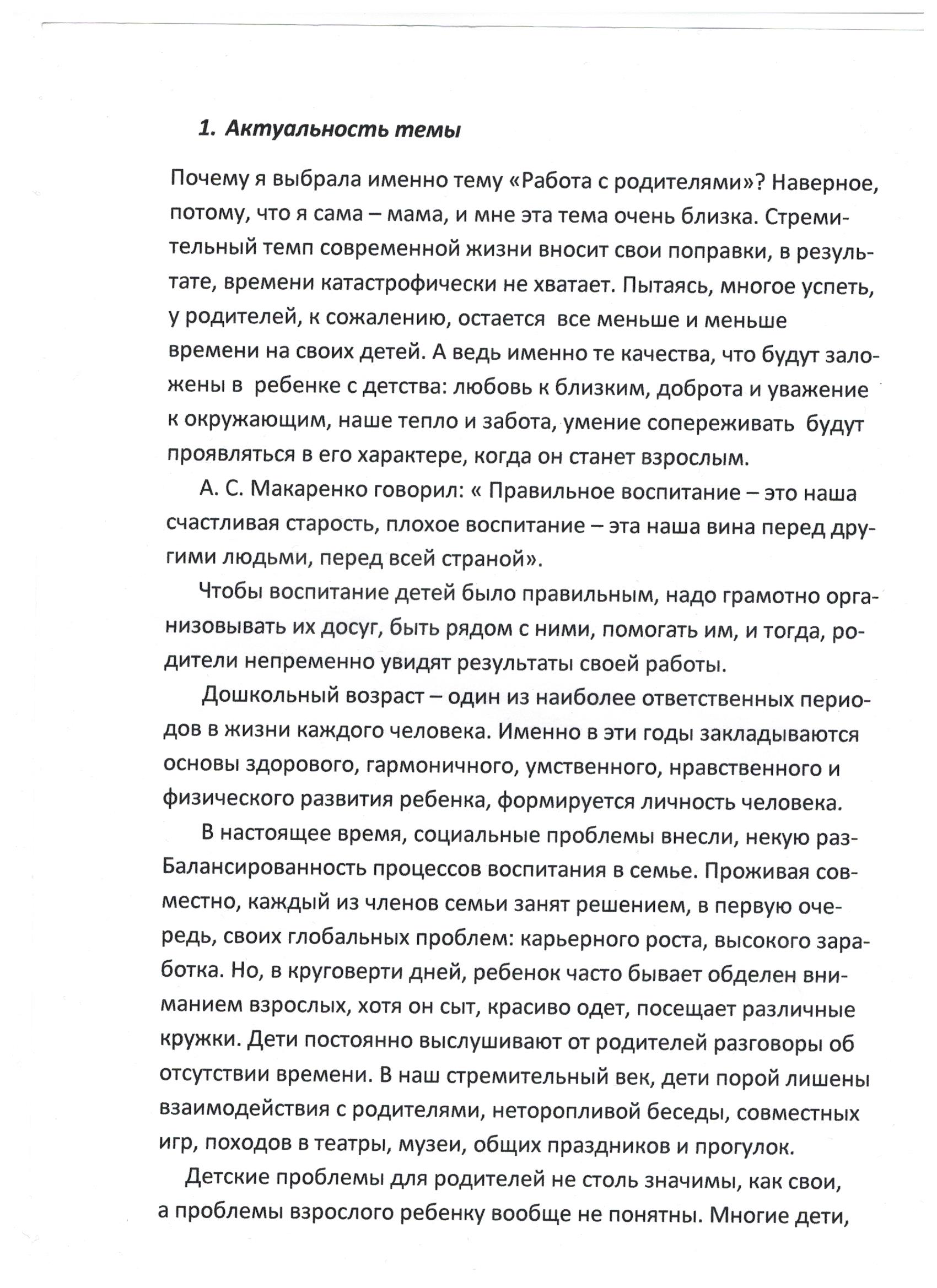 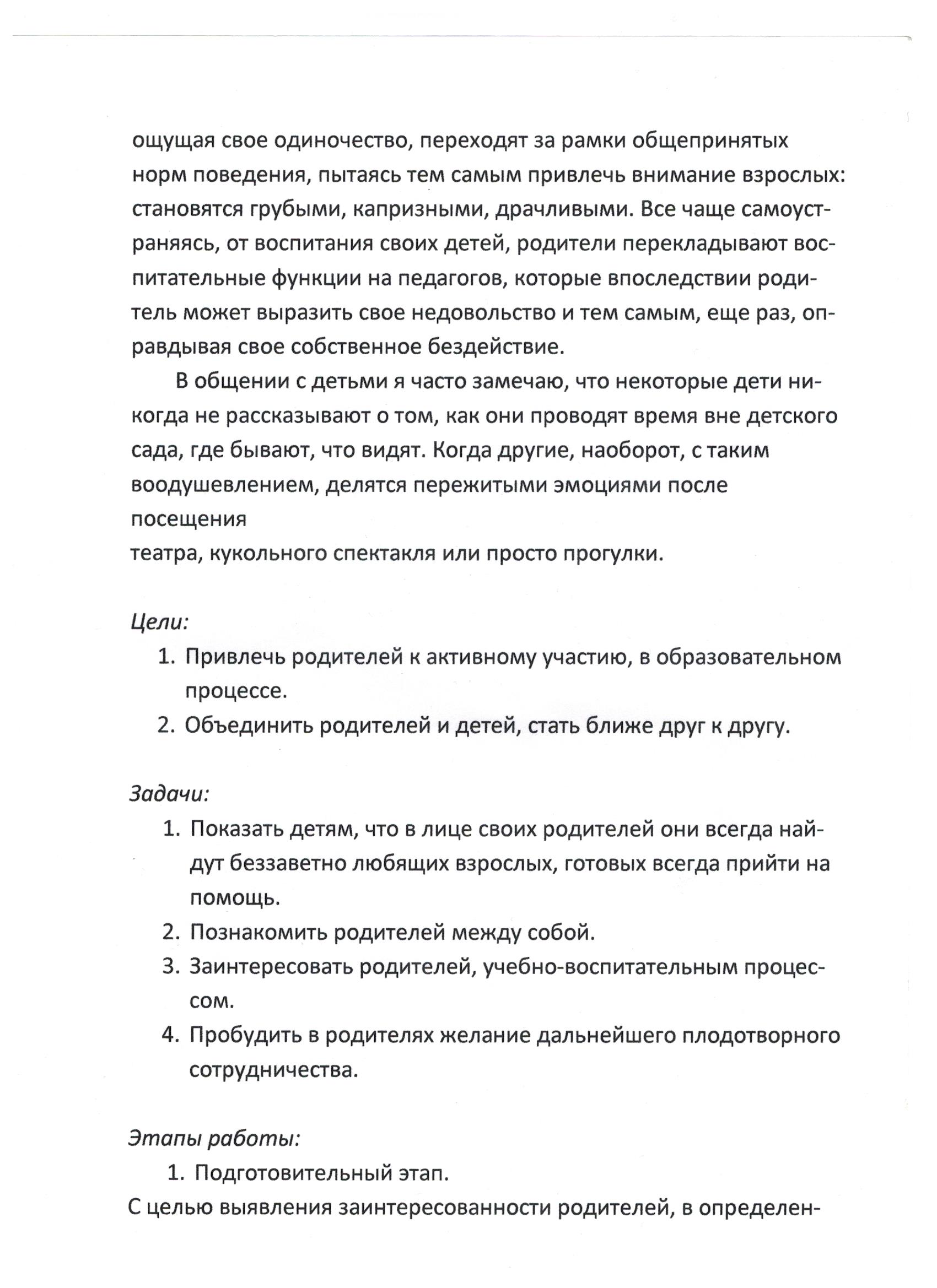 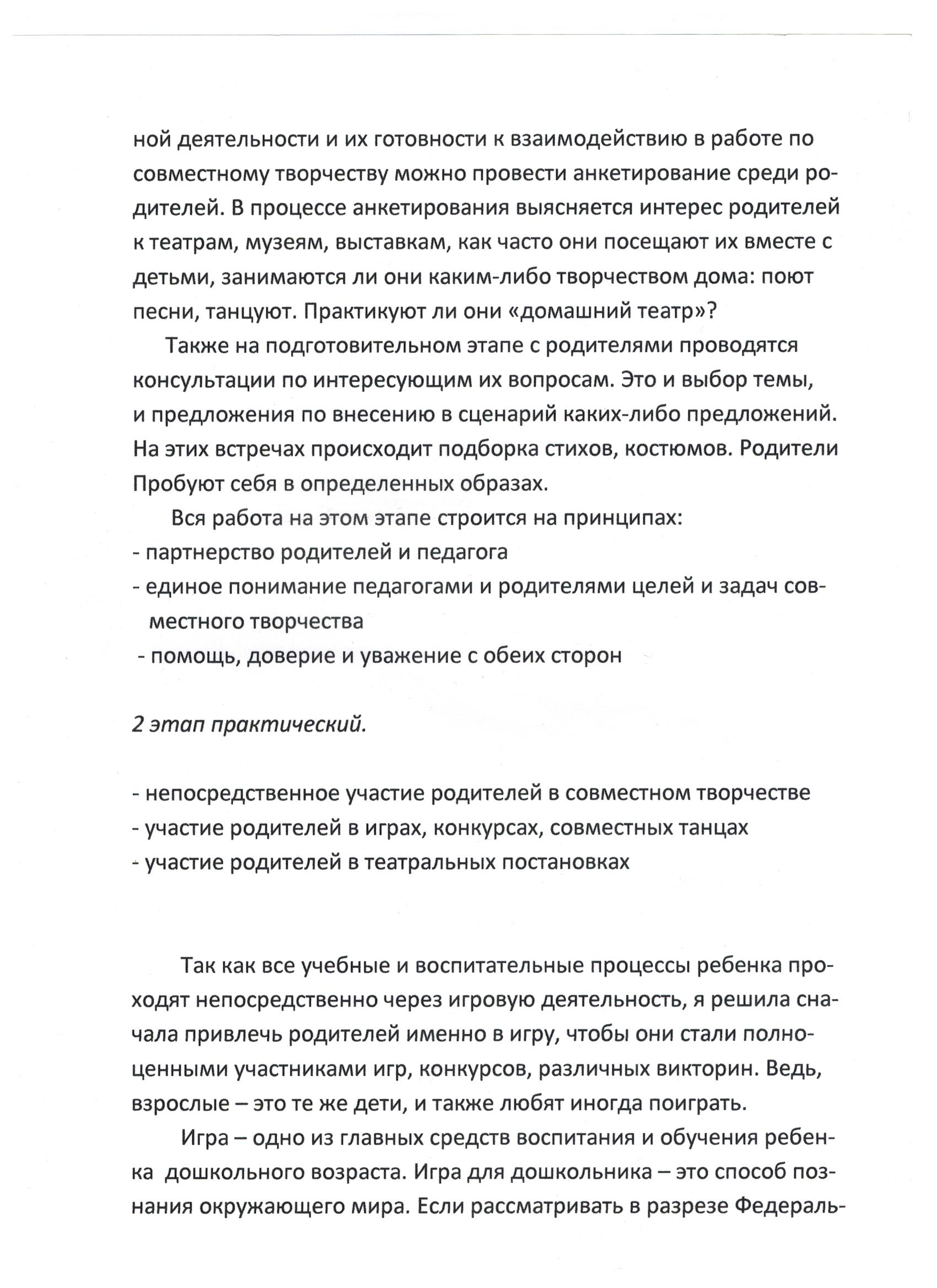 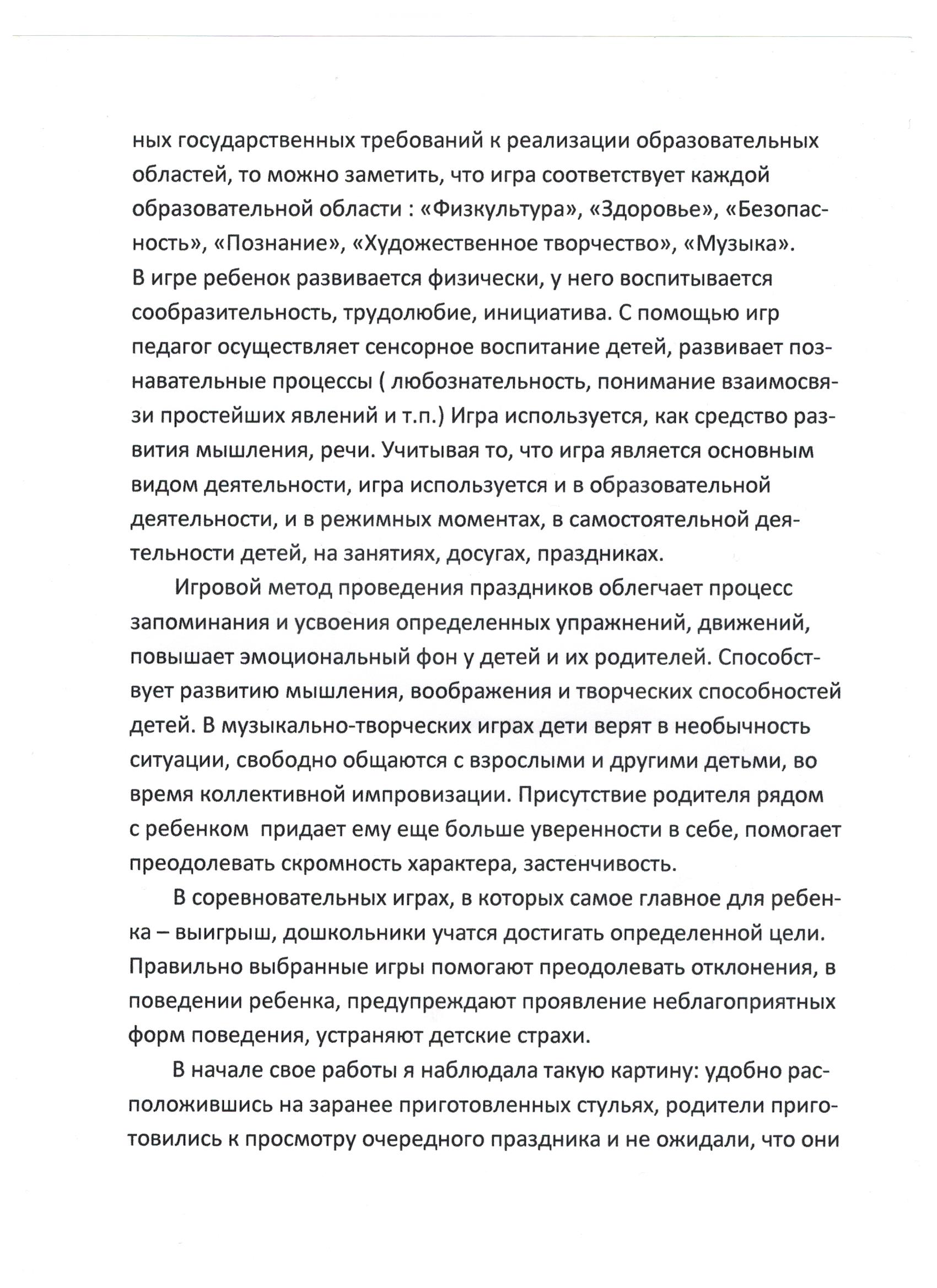 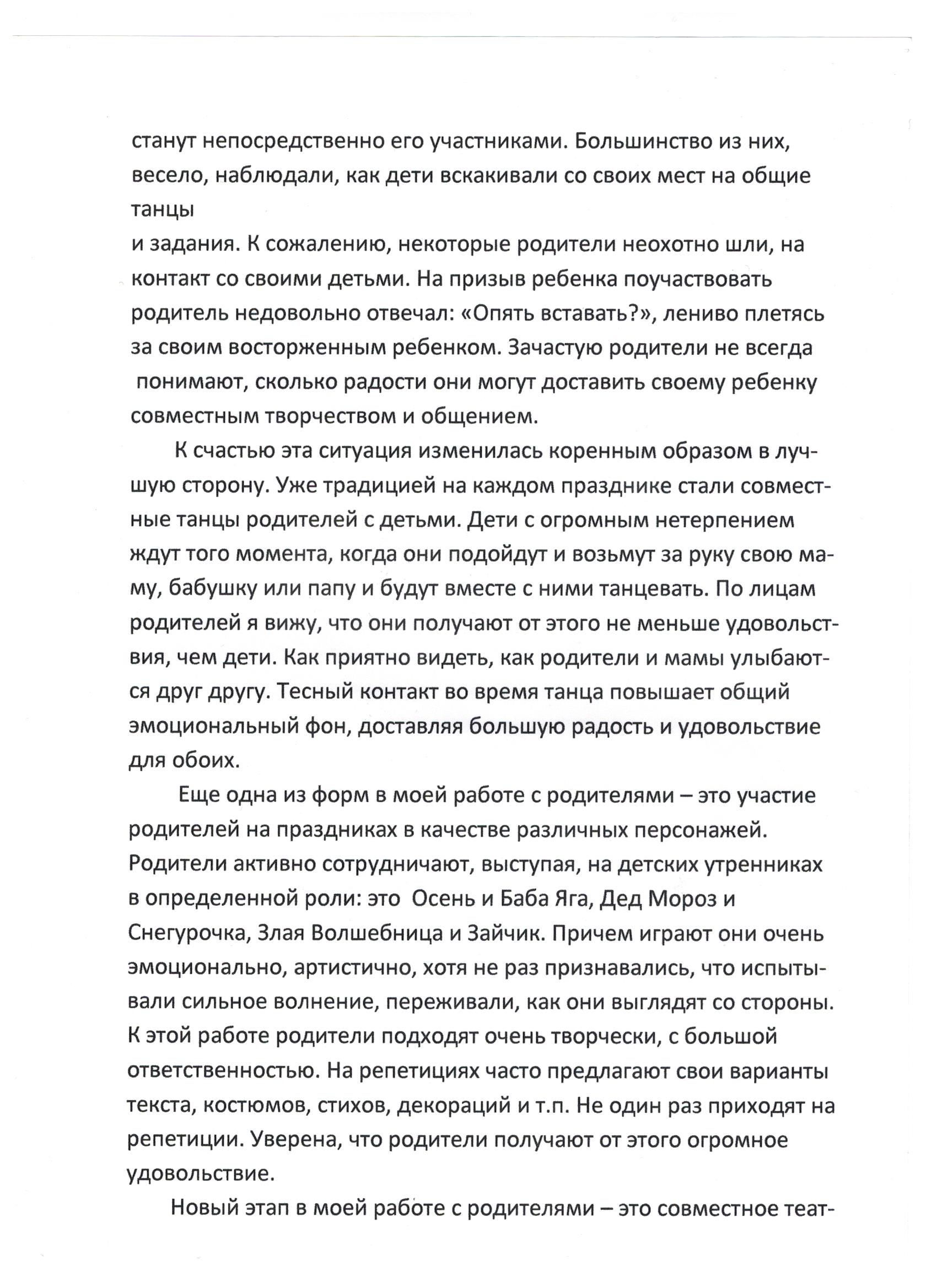 